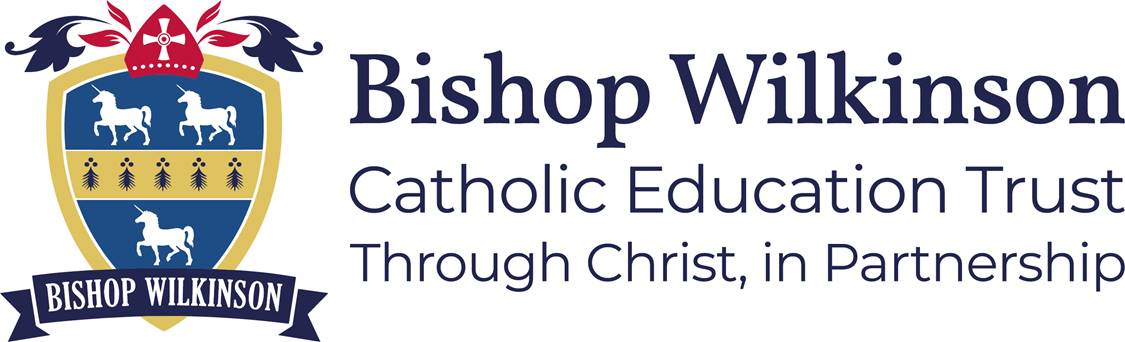 Job DescriptionSt Michael’s Catholic Primary School, Houghton Le SpringJob Title:			Cleaner/CaretakerGrade:			£20,092 - £21,748, Scale 4 (7-11) Responsible to:	School Business Manager, Head TeacherPurposeTo have responsibility for the day-to-day premises related functions, including cleaning, buildings and grounds maintenance, security, lettings and liaising with contractors. To ensure that the Trust gives a positive first impression to all users of our schools and that pupils, staff, visitors and contractors can work in it effectively and safely working to ensure compliance with legislation and guidance.Key ResponsibilitiesCleaning:Clean the designated areas of the building and grounds ensuring that they are ready for use and report any concerns to the line manager (see attached schedule).Oversee the cleaning team in school, ensuring all areas are ready for use.Ensure that any spillages are mopped up and that any soiling are cleaned up as soon as practical.Manage an inventory of stock for cleaning materials, ensuring orders are requested in a timely manner.Work and coordinate with cleaning contractors to undertake deep cleaning of the site during holidays (e.g. clean inside glass, touch up paintwork, internal and external sills etc)To arrange to clear blockages, remove foreign matter from sinks, toilets, drains, kitchen grease traps etc. and clean up spillages as required. To dispose of waste materials in a safe, hygienic manner ensuring that it is available for collection as required.Ensure school minibus is kept clean and tidy and is ready for use.Ensuring safe use and storage of caretaking and cleaning supplies in accordance with COSHH regulations.Buildings and Grounds Maintenance: Ensure that all plant and equipment are available and working effectively.Carry out general maintenance and remedial works where necessary.  Liaise with line manager to organise external contractors for repairs where necessary.Ensure that the grounds and buildings are clean, free of hazards and maintained correctly.Ensure that buildings are maintained in accordance with a planned maintenance schedule and that the asset register is maintained.Responsible for regular maintenance checks and follow-up actions.Provide advice on the annual long term maintenance requirements to support a cost-effective maintenance programme.Responsible for contractors whilst on site and ensure work is completed to the required standard.Purchase premises related equipment and supplies within agreed budget.Liaise with line manager to arrange for general maintenance within specialist areas such as heating, lighting and plumbing to ensure safe and effective operation.To ensure that gullies, drains etc. are kept free from debris and that the school and grounds are litter free.To be responsible for ensuring clear and safe pedestrian access to the school particularly in adverse weather conditions (e.g. clearing snow, gritting etc.).Ensure that all refuse is disposed of promptly and in accordance with legislation.To monitor stock levels of consumable items such as fuel, grit, toiletries, light, bulbs/tubes and arrange to replenish supplies in accordance with current procedures.Responsible for the regular checking and operation of systems such as heating, cooling, lighting and security (including CCTV and alarms).To maintain appropriate records including intruder alarm logbook, repair orders, and heating system records book, carry out meter readings for the school.To report emergencies in the case of faults with gas, electric and water supply to the Headteacher or Business Manager. Security:Be a key holder for the school.Be responsible for ensuring the security of the school buildings and sites in accordance with the requirements of the school. Opening and locking up of the school including switching off lights, closing windows and locking internal/external doors.The post holder may be called out at unsociable hours or at the weekends to deal with security problems, make emergency repairs or allow access to any contractor who may be working on the site.Opening and closing of the school daily at agreed times with the Headteacher.Health and Safety:Responsible for regular health and safety checks of buildings, grounds, fixtures and fittings, (including compliance with fire safety regulations) and equipment.Undertake risk assessments, ensure compliance within the school with all health and safety COSHH regulations.To comply with the requirements of Health and Safety, other relevant legislation and school policies and carry out weekly fire alarm tests, water tests and assist with evacuation procedures.Act upon any health and safety concerns including the removal of unsafe equipment and report this to the Headteacher and Business Manager.Ensure compliance with health and safety legislation and guidance so far as it relates to this post.Supervise contractors while working on site operating a safe working environment.Ensure that hazardous substances are used, stored and disposed of appropriately and that risk assessments are up to date and available.Provide safe access to site during periods of inclement weather and emergency situations.General:Ensure that classrooms, assembly hall, dining areas etc are set up as required for teaching, assemblies, performances, open days, examinations and any other event.Provide support for staff in terms of moving deliveries, equipment and resources as required.Ensure adequate supplies of products (eg. light bulbs, fluorescent tubes, toilet rolls, hand towels) are available. Supervise lettings at evenings and weekends as and when required.Undertake general handyperson duties (to include painting and decorating, minor repairs to fixtures and fittings) and any ad hoc non-technical requests. Undertake daily premises inspections (to include lighting, heating, fire extinguishers, safety system checks, playground areas) against a set checklist and reporting the findings to the line manager.Be responsible for all equipment and hand tools provided ensuring that they are kept secure, maintained and replaced as appropriate. To undertake training and development relevant to the post.To be a trained First AiderTo undertake any other duties as directed by the Headteacher and Business Manager.Additional Information/Other RequirementsBe aware and comply with equal opportunities, health and safety, and all other Trust policies at all times.Comply with the principles and requirements of the General Data Protection Regulation and the Data protection Act 2018 in relation to the management of the Trust’s records and information, and respect the privacy of personal information held by the BWCET; comply with the principles and requirements of the Freedom in Information Act 2000; comply with the Trust’s information security standards, and requirements for the management and handling of information; and use Trust information only for authorised purposes. To work flexibly and outside normal core hours when required.The duties and responsibilities highlighted in the job description are indicative and may vary over time. The job description is not intended to be an exhaustive list of all the duties and responsibilities that may be required. The jobholder will be expected to carry out such professional tasks as are commensurate with the duties and responsibilities of the post. June 2021Person SpecificationEssentialDesirableExperience and KnowledgeExperience and KnowledgeExperience and KnowledgePrevious experience of working in a similar role, preferably in a school or maintenance environmentXExperience of general building repairs and maintenanceXKnowledge of health and safetyXSkills and AbilitiesSkills and AbilitiesSkills and AbilitiesAbility to use own initiative and self-motivatedXAble to work unsupervised to a high standard and within agreed timescalesXTo have good IT skills and to effectively use computersXExcellent communication skills, with the ability to communicate effectively with staff and visitorsXAble to work as a team memberXAbility to work proactively to meet deadlines, respond to unplanned situations and use initiative to resolve day-to-day problemsXAn enthusiastic and flexible approach to work XGeneralGeneralGeneralTo work flexibly required and work outside of core hours including evenings and weekends as requiredXCommitment to the highest standards of child protection, understanding of safeguarding responsibilities and to follow the Trust’s safeguarding policies and the Trust’s ethos, aims and its whole communityXWilling to undertake training and developmentXAttend meetings and communicating with colleagues in schoolsX